Curriculum Vitae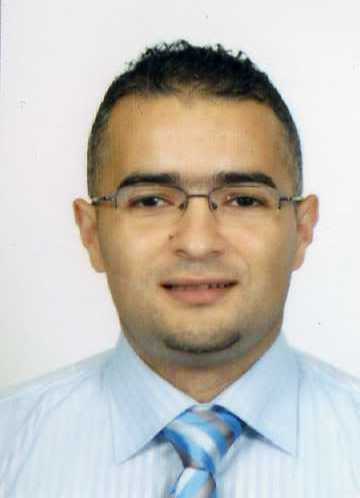 Projets de recherche : 2016 : Chef de projet de recherche CNEPRU portant sur « Analyse des politiques économiques en Algérie » enregistré au niveau du ministère de l’enseignement supérieur et de la recherche scientifique sous le code :  F02N01UN310220150005.2010 : Membre du projet de recherche CNEPRU portant sur « Comportement de dépenses de consommation et conditions de vie des ménages algériens : une analyse de l’enquête consommation de l’année 2000 » enregistré sous : M01820090101.Publications : Novembre 2015 : Avis favorable du conseil scientifique de la faculté des sciences économiques, commerciales et des sciences de gestion de l’université d’Oran 2, à laPublication d’un polycopié intitulé : « Microéconomie : éléments de cours, et exercices corrigés ».Juillet 2015 : Publication d’article « Ciblage d’inflation et efficacité de la politique monétaire », Revue Stratégie et développement, N° 9, Numéro ISSN : 2170—0982, Mostaganem.Avril 2015 : Publication d’article co-écrit avec M. Bachir BOULENOUAR « Ciblage d’inflation et performances économiques des banques centrales », Revue Economie & Gestion N° 12, Numéro ISSN : 9961-54-338-6, Oran, 2014/2015.Juin 2012 : Publication d’article co-écrit avec M. Bachir BOULENOUAR « Réforme du statut des banques centrales des pays du Maghreb : indépendance et crédibilité. Un état des lieux », Revue Economie & Gestion N° 5, Numéro ISSN : 9961-54-338-6, Oran, 2011/2012.Décembre 2004 : Publication d’article « Présentation du nouvel accord de Bâle sur les fonds propres », Revue Management- Information-Finance (MIF), N°5, Numéro ISSN : 1630-1889, Lyon, Décembre 2004.Communications : Mai 2016 : Communication acceptée « Réforme du statut des banques centrales des pays du Maghreb : Indépendance et crédibilité.  Un état des lieux » Colloque organisé par le Forum des économistes tunisiens 2016, portant sur la : Problématique des réformes en période de transition, tenue à Hammamet, www.asectu.orgMai 2016 : Communication acceptée «Performances économiques des banques centrales en termes de niveau d’inflation et de croissance économique : Quid du ciblage d’inflation ? » Colloque organisé par le Forum des économistes tunisiens 2016, portant sur la : Problématique des réformes en période de transition, tenue   à Hammamet, www.asectu.orgNovembre 2015 : Participation à la journée d’étude organisée par la Maison du Doctorant portant sur « Echange constructif autour de notions de Problématique et d’Hypothèses ».Novembre 2015 :« Ciblage d’inflation et performances économiques des banques centrales », DIXIEME COLLOQUE INTERNATIONAL, Efficacité de la Politique Monétaire dans les PVDs: Les Expériences Passées et les Défis Futurs, Université Hassiba Ben Bouali de Chlef – Algérie. Décembre 2011 : « Crise financière : question de réglementation ou réglementation en question ? »Colloque « REGULATIONS FINANCIERES » DJERBA  TUNISIE, 12, 13 &14 DECEMBRE 2010.Mai 2011 : « La crise financière et la réglementation prudentielle : Bâle II est-ce le meilleur remède ? », 5 JEFM, colloque international organisé par l’université de Kénitra (Maroc), sur ‘les politiques et stratégies de gestion des crises’.Mai 2010 :« Réforme du statut des banques centrales du pays du Maghreb : indépendance et crédibilité ; état des lieux ». Article soumis et accepté par le comité de lecture dusecond forum scientifique maghrébin sur la : Dynamique des réformes dans les pays de l’Union du Maghreb Arabe. Avril 2010 : « La crise financière et la réglementation prudentielle : question de réglementation ou réglementation en question », colloque international sur la crise financière et le développement organisé par  l'université  de Béchar, 28-29 avril 2010.Avril 2006 : «La banque centrale dans les débats traditionnels : statuts, politiques, et crédibilité. Essaie dune alternative Postkeynésienne», Vemes Journées d’économie financière : La crédibilité, politique monétaire, et performance financière. Colloque organisé par l’université de Monastir, 28-29 Avril 2006.ExperienceS d’enseignement universitaire :Direction des travaux de recherche :Nous avons dirigé plusieurs mémoires de recherches en vue de l’obtention des diplômes de master et de licence. Les sujets de ces mémoires portaient principalement sur les domaines suivants : la monnaie, et la finance.ExperienceS administrative et de recherche :Novembre 2018 : Membre duComité de la Formation Doctorale :Analyse économique.Janvier 2017 – à ce jour : Membre du comité scientifique de la Revue Economie & Gestion, ISSN : 1112-1335.Janvier 2017 – à ce jour : Editeur associé et évaluateur de la Revue Economie & Gestion, ISSN : 1112-1335, publiée par la faculté des sciences économiques, commerciales et des sciences de gestion de l’université d’Oran 2.Octobre 2017 : Membre du Comité de la Formation Doctorale:  Economie monétaire et financière.Mars  2012 à  Mars 2015 : Membre élu au conseil d’administration de l’université d’es-senia Oran, représentant des maîtres-assistants « A ».Septembre 2011à  Juin 2012 : Responsable des Masters à la faculté des sciences économiques, des sciences de gestion et des sciences commerciales –Oran-.Septembre 2009 à Juin 2011 : Adjoint du chef de département des sciences économiques, Faculté des sciences économiques, des sciences de gestion et des sciences commerciales –Oran-.Nom : FEKIR.    Prénom : Hamza.Date et Lieu de Naissance : 02 / 02 / 1981 à Oran.Nationalité: Algérienne.Adresse :Bloc H n°28, Hai Zitoune, Dar-El-Beida, Oran.Tel : (0) 560 21 18 27 / (0) 656 02 81 06.E-Mail : fekir.hamza@gmail.comMaitre de conférences « A » à la faculté des sciences économiques, commerciales et des sciences de gestion, à l’université d’Oran 2, Mohamed BenAhmed.Chef de projet CNEPRU « Analyse des politiques économiques en Algérie »DIPLÔMES : DIPLÔMES : Décembre 2016 : Habilitation à diriger des travaux de recherche en sciences économiquesFévrier 2015 : Doctorat ès Sciences Economiques – Option : Finance internationale, « Ciblage d’inflation et Crédibilité des banques centrales », Mention : Très honorable, avec félicitations des membres de jury.Octobre 2008 : Magisterès Sciences Economiques – Option : Analyse et développement – Faculté des sciences économiques, des sciences de gestion et des sciences commerciales – Université d’Oran – Mention : Bien.Juin 2004 : Diplôme d’études approfondies (DEA) en analyse et politiques économiques– Option : économie monétaire ouverte – Faculté des sciences économiques – Université de Bourgogne (Dijon, France) – Mention : Bien – Major de Promotion.Juin 2003 : Licence en Sciences Commerciales–  Option : Finance, Faculté des sciences économiques, des sciences de gestion et des sciences commerciales – Université d’Oran – Mention : Très bien – Major de Promotion.Juin 1999 : Baccalauréat Scientifique– Option: Science de la nature et de la vie– Lycée Castors– Mention : Assez-bien – Oran.Travaux de recherche et participationsModules enseignés :Période d’enseignement :Lieux d’enseignement :Analyse financière, Microéconomie approfondieOctobre  2004  à Juin 2006Université de Bourgogne, dijon, FranceLa théorie financière.Octobre  2007  à Juin 2009 Université d’OranLa macroéconomie, la microéconomieOctobre 2008 à Juin 2013 Université d’Oran Marchés financiersOctobre 2009 à ce jour Université d’Oran 2.Economie monétaire et financièreFevrier 2016 à ce jourUniversité d’Oran 2.